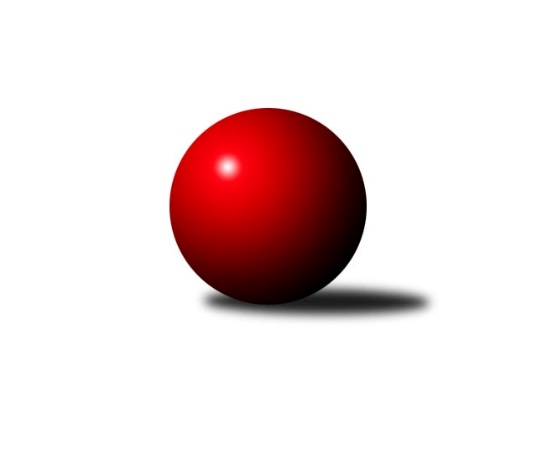 Č.19Ročník 2022/2023	23.2.2023Nejlepšího výkonu v tomto kole: 2247 dosáhlo družstvo: SC Olympia Radotín CMistrovství Prahy 4 2022/2023Výsledky 19. kolaSouhrnný přehled výsledků:SC Olympia Radotín C	- SK Rapid Praha B	5:3	2247:2105	8.0:4.0	21.2.TJ Sokol Praha-Vršovice D	- SC Olympia Radotín B	8:0	2053:1944	9.0:3.0	22.2.TJ Sokol Rudná E	- SK Meteor Praha E	6:2	2217:2136	7.0:5.0	23.2.Tabulka družstev:	1.	SC Olympia Radotín B	16	13	1	2	86.0 : 42.0 	117.5 : 74.5 	 2228	27	2.	TJ Sokol Praha-Vršovice D	17	12	0	5	80.5 : 55.5 	116.0 : 88.0 	 2188	24	3.	SK Meteor Praha E	16	11	1	4	89.5 : 38.5 	126.0 : 66.0 	 2286	23	4.	TJ Sokol Rudná E	17	9	1	7	74.5 : 61.5 	113.5 : 90.5 	 2191	19	5.	SC Olympia Radotín C	17	5	0	12	50.0 : 86.0 	85.0 : 119.0 	 2138	10	6.	SK Žižkov Praha E	16	4	1	11	46.0 : 82.0 	74.5 : 117.5 	 2130	9	7.	SK Rapid Praha B	17	2	0	15	37.5 : 98.5 	63.5 : 140.5 	 2046	4Podrobné výsledky kola:	 SC Olympia Radotín C	2247	5:3	2105	SK Rapid Praha B	Vojtěch Zlatník	 	 235 	 242 		477 	 2:0 	 383 	 	198 	 185		Antonín Krampera	Ludmila Zlatníková	 	 166 	 200 		366 	 2:0 	 291 	 	142 	 149		Tomáš Moravec	Karel Svoboda	 	 164 	 146 		310 	 1:1 	 337 	 	156 	 181		Roman Hašek	Petr Zlatník	 	 163 	 196 		359 	 1:1 	 336 	 	171 	 165		Jaroslav Svozil	Petr Žáček	 	 167 	 188 		355 	 1:1 	 361 	 	177 	 184		David Rezek	Jan Kalina	 	 183 	 197 		380 	 1:1 	 397 	 	212 	 185		Marek Švendarozhodčí: Jiří UjhelyiNejlepší výkon utkání: 477 - Vojtěch Zlatník	 TJ Sokol Praha-Vršovice D	2053	8:0	1944	SC Olympia Radotín B	Milan Lukeš	 	 155 	 174 		329 	 2:0 	 299 	 	141 	 158		Miloš Dudek	Martina Liberská	 	 161 	 194 		355 	 2:0 	 334 	 	155 	 179		Radek Pauk	Helena Hanzalová *1	 	 165 	 160 		325 	 2:0 	 306 	 	147 	 159		Taťjana Vydrová	Květuše Pytlíková	 	 163 	 196 		359 	 1:1 	 342 	 	171 	 171		Eva Hucková	Jarmila Fremrová	 	 175 	 195 		370 	 1:1 	 360 	 	185 	 175		Pavel Šimek	Jitka Vykouková *2	 	 148 	 167 		315 	 1:1 	 303 	 	163 	 140		Martin Šimekrozhodčí: Ivana Bartoníčkovástřídání: *1 od 51. hodu Renata Göringerová, *2 od 51. hodu Zdeněk PoutníkNejlepší výkon utkání: 370 - Jarmila Fremrová	 TJ Sokol Rudná E	2217	6:2	2136	SK Meteor Praha E	Petr Fišer	 	 204 	 199 		403 	 2:0 	 358 	 	195 	 163		Bohumil Fojt	Jana Fišerová	 	 173 	 174 		347 	 1:1 	 324 	 	196 	 128		Martin Smetana	Miloslav Dvořák	 	 162 	 195 		357 	 1:1 	 360 	 	185 	 175		Petra Grulichová	Jaroslav Mařánek	 	 198 	 193 		391 	 2:0 	 326 	 	164 	 162		Jana Fojtová	Luboš Machulka	 	 194 	 194 		388 	 1:1 	 354 	 	195 	 159		Zuzana Edlmannová	Helena Machulková	 	 186 	 145 		331 	 0:2 	 414 	 	215 	 199		Miroslava Martincovározhodčí: všichnyNejlepší výkon utkání: 414 - Miroslava MartincováPořadí jednotlivců:	jméno hráče	družstvo	celkem	plné	dorážka	chyby	poměr kuž.	Maximum	1.	Luboš Machulka 	TJ Sokol Rudná E	417.67	289.3	128.4	7.6	5/5	(471)	2.	Pavla Hřebejková 	SK Žižkov Praha E	417.07	290.1	127.0	9.3	5/5	(461)	3.	Vojtěch Zlatník 	SC Olympia Radotín C	410.78	284.8	125.9	9.6	5/6	(477)	4.	Miroslava Martincová 	SK Meteor Praha E	409.77	292.2	117.6	7.4	5/5	(443)	5.	Martin Povolný 	SK Meteor Praha E	404.94	284.9	120.0	9.8	4/5	(448)	6.	Radek Pauk 	SC Olympia Radotín B	404.15	284.9	119.2	10.8	5/5	(448)	7.	Zuzana Edlmannová 	SK Meteor Praha E	401.71	284.6	117.1	11.1	4/5	(483)	8.	Martin Šimek 	SC Olympia Radotín B	395.28	275.3	120.0	12.6	5/5	(452)	9.	Barbora Králová 	SK Žižkov Praha E	392.96	276.7	116.3	11.4	5/5	(469)	10.	Petr Fišer 	TJ Sokol Rudná E	392.93	284.0	108.9	13.3	5/5	(466)	11.	Květuše Pytlíková 	TJ Sokol Praha-Vršovice D	388.37	279.1	109.3	11.7	6/6	(427)	12.	Petr Švenda 	SK Rapid Praha B	386.94	282.7	104.2	12.9	6/6	(440)	13.	Michal Mičo 	SK Meteor Praha E	385.67	274.0	111.7	11.4	4/5	(448)	14.	Milan Lukeš 	TJ Sokol Praha-Vršovice D	381.17	274.8	106.4	11.4	6/6	(418)	15.	Pavel Šimek 	SC Olympia Radotín B	380.60	273.5	107.1	12.9	5/5	(425)	16.	Jarmila Fremrová 	TJ Sokol Praha-Vršovice D	378.94	279.6	99.3	16.3	6/6	(428)	17.	Petra Grulichová 	SK Meteor Praha E	378.63	275.0	103.6	12.5	4/5	(417)	18.	Martina Liberská 	TJ Sokol Praha-Vršovice D	377.37	276.2	101.2	14.0	5/6	(422)	19.	Jan Kalina 	SC Olympia Radotín C	375.48	277.9	97.6	15.1	6/6	(426)	20.	Renata Göringerová 	TJ Sokol Praha-Vršovice D	373.82	273.9	99.9	13.3	5/6	(399)	21.	Petr Zlatník 	SC Olympia Radotín C	373.48	267.4	106.1	15.3	6/6	(424)	22.	Bohumil Fojt 	SK Meteor Praha E	373.17	274.6	98.5	14.7	5/5	(432)	23.	Marek Švenda 	SK Rapid Praha B	371.31	275.6	95.7	15.2	6/6	(426)	24.	Renáta Francová 	SC Olympia Radotín B	371.25	273.0	98.3	15.7	4/5	(412)	25.	Jana Fišerová 	TJ Sokol Rudná E	369.20	267.3	102.0	15.0	5/5	(428)	26.	Květa Dvořáková 	SC Olympia Radotín B	367.81	268.9	98.9	14.4	4/5	(452)	27.	Martin Hřebejk 	SK Žižkov Praha E	365.33	262.8	102.5	15.1	5/5	(410)	28.	Eva Hucková 	SC Olympia Radotín B	361.63	267.3	94.4	14.8	4/5	(392)	29.	Jana Fojtová 	SK Meteor Praha E	358.63	257.9	100.8	14.0	4/5	(396)	30.	Martin Smetana 	SK Meteor Praha E	357.30	261.7	95.6	15.3	5/5	(392)	31.	Miloslav Dvořák 	TJ Sokol Rudná E	356.25	261.0	95.2	15.3	4/5	(399)	32.	Jaroslav Mařánek 	TJ Sokol Rudná E	352.26	256.9	95.3	15.5	5/5	(401)	33.	Michal Minarech 	SC Olympia Radotín C	351.63	256.6	95.0	16.0	4/6	(381)	34.	Helena Machulková 	TJ Sokol Rudná E	350.27	257.3	92.9	17.3	5/5	(391)	35.	Mikoláš Dvořák 	SK Meteor Praha E	350.25	266.8	83.4	16.8	4/5	(422)	36.	Roman Hašek 	SK Rapid Praha B	349.42	255.4	94.0	16.9	6/6	(376)	37.	Miloš Dudek 	SC Olympia Radotín B	348.45	260.2	88.3	17.6	4/5	(391)	38.	Zdeněk Poutník 	TJ Sokol Praha-Vršovice D	345.00	255.0	90.0	17.3	6/6	(386)	39.	Martin Svoboda 	SK Žižkov Praha E	344.88	250.3	94.6	15.9	5/5	(386)	40.	Antonín Krampera 	SK Rapid Praha B	342.80	245.7	97.1	16.5	5/6	(392)	41.	Ludmila Zlatníková 	SC Olympia Radotín C	337.44	255.7	81.7	22.0	5/6	(387)	42.	Petr Žáček 	SC Olympia Radotín C	334.14	251.0	83.2	20.2	6/6	(400)	43.	Taťjana Vydrová 	SC Olympia Radotín B	330.13	249.1	81.1	17.6	4/5	(362)	44.	Alena Gryz 	TJ Sokol Rudná E	319.67	251.8	67.9	26.5	5/5	(362)	45.	Petr Katz 	SK Žižkov Praha E	307.95	233.6	74.4	25.5	5/5	(382)	46.	Karel Svoboda 	SC Olympia Radotín C	307.63	234.6	73.0	20.4	4/6	(354)	47.	Jaroslav Svozil 	SK Rapid Praha B	306.79	224.9	81.9	21.0	6/6	(356)	48.	Vladimír Busta 	SK Žižkov Praha E	306.25	235.2	71.1	23.8	4/5	(333)	49.	Helena Hanzalová 	TJ Sokol Praha-Vršovice D	304.17	227.9	76.3	20.6	4/6	(377)	50.	Tomáš Moravec 	SK Rapid Praha B	278.70	208.0	70.7	25.6	5/6	(298)		Zdeněk Míka 	SK Meteor Praha E	438.00	298.0	140.0	3.0	1/5	(438)		Miloslava Žďárková 	SK Žižkov Praha E	400.67	291.8	108.8	12.3	2/5	(439)		Kateřina Majerová 	SK Žižkov Praha E	400.08	289.3	110.8	11.2	2/5	(427)		Pavla Šimková 	SC Olympia Radotín B	369.50	271.3	98.3	16.8	2/5	(424)		Jitka Vykouková 	TJ Sokol Praha-Vršovice D	367.00	268.3	98.7	16.8	3/6	(398)		Václav Černý 	TJ Sokol Praha-Vršovice D	365.22	265.4	99.8	15.6	3/6	(428)		David Rezek 	SK Rapid Praha B	361.00	246.0	115.0	14.0	1/6	(361)		Pavel Eder 	SK Rapid Praha B	351.27	256.6	94.6	14.8	3/6	(388)		Irena Sedláčková 	TJ Sokol Praha-Vršovice D	342.06	258.6	83.5	18.2	3/6	(392)		Filip Lafek 	SK Žižkov Praha E	338.17	236.2	102.0	16.8	3/5	(401)		Vladimír Dvořák 	SC Olympia Radotín B	335.67	239.7	96.0	14.0	3/5	(359)		David Dungel 	SK Žižkov Praha E	333.00	268.5	64.5	25.3	2/5	(343)		Aleš Nedbálek 	SC Olympia Radotín C	317.96	236.0	82.0	22.1	2/6	(358)		František Buchal 	SK Žižkov Praha E	254.67	200.0	54.7	32.2	3/5	(289)		Václav Vejvoda 	TJ Sokol Rudná E	240.00	176.0	64.0	26.0	2/5	(285)Sportovně technické informace:Starty náhradníků:registrační číslo	jméno a příjmení 	datum startu 	družstvo	číslo startu
Hráči dopsaní na soupisku:registrační číslo	jméno a příjmení 	datum startu 	družstvo	27337	David Rezek	21.02.2023	SK Rapid Praha B	Program dalšího kola:20. kolo27.2.2023	po	19:30	SK Rapid Praha B - SK Meteor Praha E	2.3.2023	čt	17:00	SC Olympia Radotín B - SC Olympia Radotín C	2.3.2023	čt	17:30	SK Žižkov Praha E - TJ Sokol Rudná E	Nejlepší šestka kola - absolutněNejlepší šestka kola - absolutněNejlepší šestka kola - absolutněNejlepší šestka kola - absolutněNejlepší šestka kola - dle průměru kuželenNejlepší šestka kola - dle průměru kuželenNejlepší šestka kola - dle průměru kuželenNejlepší šestka kola - dle průměru kuželenNejlepší šestka kola - dle průměru kuželenPočetJménoNázev týmuVýkonPočetJménoNázev týmuPrůměr (%)Výkon12xVojtěch ZlatníkRadotín C4779xVojtěch ZlatníkRadotín C125.8747710xMiroslava MartincováMeteor E4148xMiroslava MartincováMeteor E114.084146xPetr FišerRudná E4037xPetr FišerRudná E111.054034xMarek ŠvendaRapid B3971xJaroslav MařánekRudná E107.743911xJaroslav MařánekRudná E3913xJarmila FremrováVršovice D107.4837011xLuboš MachulkaRudná E38813xLuboš MachulkaRudná E106.92388